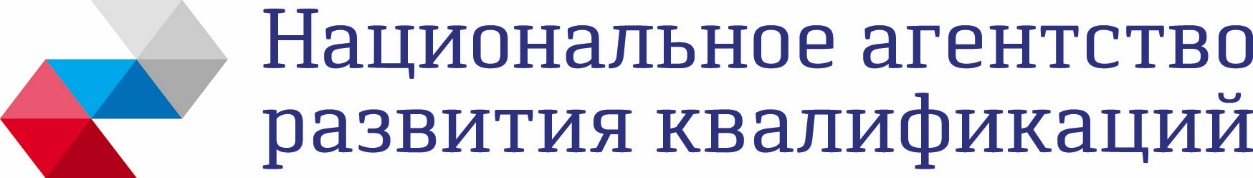 АВТОНОМНАЯ НЕКОММЕРЧЕСКАЯ ОРГАНИЗАЦИЯ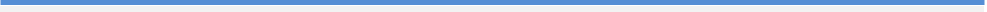 Пресс – служба: pr@nark.ru; 	тел:+7 (495) 966-16-86 доб. 1007, 1031		17 мая 2022 года«Госуслуги» разместили информацию о независимой оценке квалификацииПортал государственных и муниципальных услуг Российской Федерации опубликовал гайд о порядке прохождения независимой оценки квалификации (НОК).Для перехода к нужному блоку информации необходимо в ленте «Интересно и полезно» выбрать вкладку «Работа», в которой найти публикацию «Как пройти независимую оценку квалификации».Портал информирует, что «Независимая оценка квалификации — это подтверждение соответствия квалификации профессиональным стандартам. Пройти независимую оценку квалификации может потребовать работодатель, также она обязательна в определенных сферах».Для прохождения НОК «Госуслуги» предлагают пользователю совершить три шага:найти нужный Совет по профессиональным квалификациям (СПК) в Реестре СПК;выбрать наиболее удобный и релевантный Центр оценки квалификаций (ЦОК) Национальной системы квалификаций (НСК) в Реестре сведений о ЦОК;прийти в выбранный Центр оценки квалификации с паспортом гражданина РФ и документами об образовании и квалификации и записаться на экзамен.Также «Госуслуги» предлагают воспользоваться разделом «Сервисы и услуги» Национальной системы квалификаций, позволяющем в режиме онлайн: проверить подлинность свидетельства о присвоенной квалификации по регистрационному номеру и дате выдачи;проверить себя на готовность к квалификационному экзамену с помощью демо-теста;узнать места проведения НОК и квалификации, по которым сейчас ведётся независимая оценка;записаться на прохождение НОК;подать апелляцию, если не согласны с результатами экзамена;изучить нормативные документы НОК.Национальное агентство развития квалификаций (www.nark.ru) является базовой организацией Национального совета при Президенте Российской Федерации по профессиональным квалификациям, оператором системы независимой оценки квалификаций, обеспечивает организационно-методическую поддержку отраслевых советов по профессиональным квалификациям, содействует развитию национальной системы квалификаций в Российской Федерации; формирует согласованную позицию организаций, представляющих бизнес сообщество, в их взаимодействии с государственными и негосударственными структурами, ответственными за развитие образования; содействует становлению независимых, в том числе общественно – государственных институтов, участвующих в развитии качества рабочей силы, оценке результатов образования, обучения и трудового опыта.